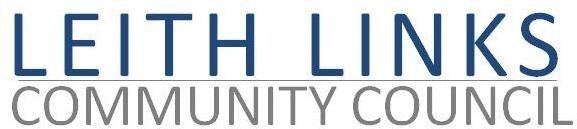 AGENDAMONDAY 29 March 2021Adoption of Minutes of previous meeting (1.3.21)Correspondence, Reports from Police Scotland, Elected Representatives (CEC, Holyrood, Westminster) as availableParks & Greenspaces matters. Discussion on action re Bowling Green area. Winter Festivals Consultation Q16Travel & Mobility matters: Consultations and Responses. Lack of coordination between Trams to Newhaven / Spaces for People / Leith Connections / Low Traffic Neighbourhood / Controlled Parking Zones (CPZ) Phase 1 & 2.Seafield Sewage Plant – updatePlanning Matters: Meetings with Developers. Seafield UpdateOpen Forum  / News & Events in the community / AOCBNext meeting: Monday 26 April 2021, 6:30pm 